Unidad IV: La escritura como forma de participación social.Curso: 4to MedioProyecto de escritura:instabook: Pandemia en cien palabras Cuadernillo del/la estudiante.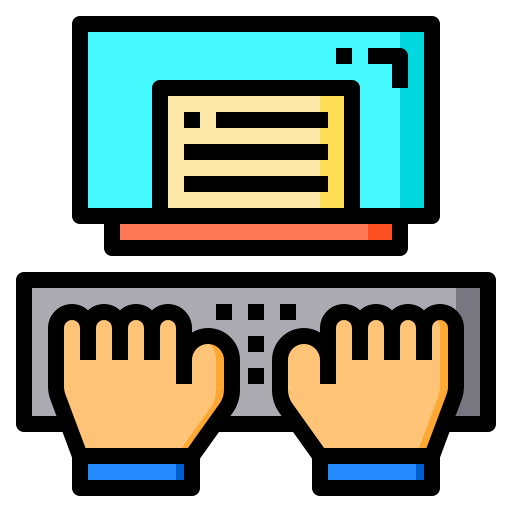 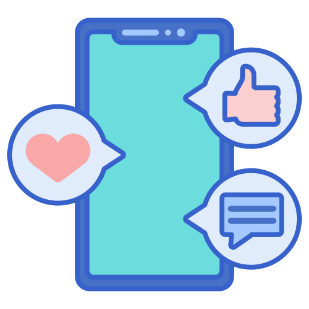 Camila Aguiló Jaramillo, profesora en formación, quinto año (2020) - UAHEstudiante: __________________________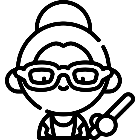 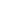 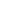 Lee el siguiente microcuento y escribe al costado las partes de la estructura del microcuento donde corresponda. Recuerda que estas son: Inicio, desarrollo, nudo o clímax y desenlace. 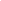 ¿Qué características del microcuento pudiste identificar en el texto anterior? ¿Cómo lo identificaste?__________________________________________________________________________________________________________________________________________________________________________________________________________________________________________________________________________________________________________________________________________________________________________________________________________________________________________________________________________________________________________________________________________________________________________________________________________________________________________________________________________________________Completa la siguiente tabla resumen: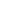 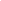 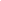 ¿Cuál es la audiencia de tu microcuento?________________________________________________________________________________________________________________________________________________________________________________________________________________________________________________________________________________________________________________2) ¿De qué se va a tratar tu microcuento?________________________________________________________________________________________________________________________________________________________________________________________________________________________________________________________________________________________________________________3) Personajes ¿Cuáles son los/as personajes de mi microcuento?________________________________________________________________________________________________________________________________________________________________________________________________________________________________________________________________________________________________________________________________________________________________________________________________________________________________________________________________________¿Qué tipo de narrador/a utilizaré? ________________________________________________________________________________________________________________________________________________________________________________________________________________________________________________________________________________________________________________________________________________________________________________________________________________________________________________________________________5) Tabla de planificación:A continuación, escribe la idea central que redactarás en cada una de las partes del microcuento. Esto te ayudará a mantener una línea temática clara al momento de escribir tu microcuento.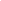 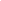 Borrador. Escribe aquí el borrador de tu microcuento.______________________________________________________________________________________________________________________________________________________________________________________________________________________________________________________________________________________________________________________________________________________________________________________________________________________________________________________________________________________________________________________________________________________________________________________________________________________________________________________________________________________________________________________________________________________________________________________________________________________________________________________________________________________________________________________________________________Completa la siguiente tabla referida a las figuras literarias que utilizaste en tu borrador.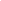 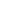 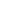 ____________________________________________________________________________________________________________________________________________________________________________________________________________________________________________________________________________________________________________________________________________________________________________________________________________________________________________________________________________________________________________________________________________________________________________________________________________________________________________________________________________________________________________________________MICROCUENTOMICROCUENTOTipo de texto.Corriente textual.Características.Estructura.Inicio:Estructura.Desarrollo:Estructura.Nudo o clímax:Estructura.Desenlace: DíaIdea principal1234Partes del microcuento¿Qué escribiré?Título.Inicio.Desarrollo.Nudo o clímax.Desenlace.Figura LiterariaFragmento IndicadorDe acuerdoMedianamente de acuerdoEn desacuerdoSe entiende claramente la historia que quise contar.Las ideas que escribí son coherentes entre sí y con el tema.Hay información irrelevante que debo eliminar.Utilizo al menos dos figuras literarias.Respeto la estructura básica de un microcuento.Mi microcuento tiene un final sorpresivo.Se entiende claramente la relación de mi microcuento con el tema “Pandemia en cien palabras”. 